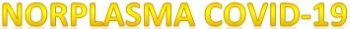 Sjekkliste – lokal studieleder-v010720Sendt behandlendelege.doc til avdelingsoverleger på med.avd. og anestesiavd.,samt til aktuelle kommuneoverleger							□Fylt ut og sendt kontaktliste.doc til Lise Sofie Haug Nissen-Meyer lisoha@ous-hf.no	□Innkalt personale i avdelingen til orienteringsmøte					□Gjort avtale om å avholde oppstartsmøte						□Sende ut innkalling til oppstartsmøte og formidlet til egne ansatte			□Orientert egne ansatte om prosjektet og om aktuelle skjema				□	Sørge for at lokal prosedyre er utarbeidet og kjent for personalet			□Rapportere lagerbeholdning ukentlig til lisoha@ous-hf.no				□